Проект «Звезда Победы»Есть события, над которыми не властно время, они навсегда останутся в памяти народной. Именно таким событием является Великая Отечественная война 1941-1945 годов. Мы будим помнить подвиги нашего народа. Гордость за свое Отечество и людей, останутся в наших воспитанниках навсегда!Районный проект  «Звезда Победы» посвящен 73-ей годовщине  Победы в ВОВ, 75-летию Битвы за Кавказ.  Проект объединил в себе пять мероприятий:- Акция «Спасибо от детского сердца»;- Конкурс «Открытка землякам»- Акция «Гвоздика памяти»;- Акция «Солдатский треугольник»;- Фестиваль детского творчества «Правнуки Победы».В МКДОУ «Детский сад №12 г. Беслана»  никто не остался в стороне, наши воспитанники, родители и педагоги приняли активное участие в проекте.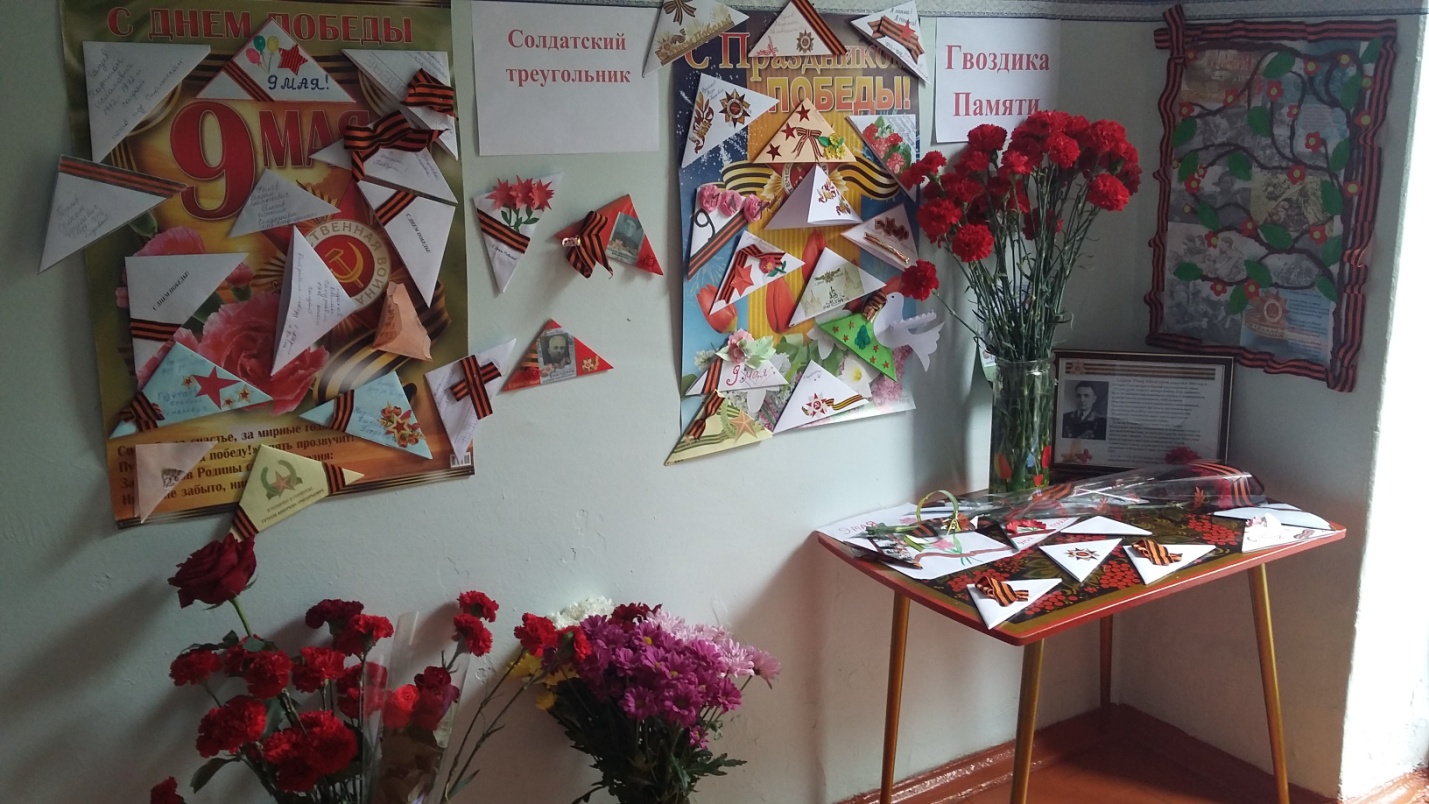 Акция «Гвоздика Памяти»   предполагала  сбор гвоздик с последующим возложением их к памятникам героям Великой Отечественной войны, вручению цветов Ветеранам и труженикам тыла.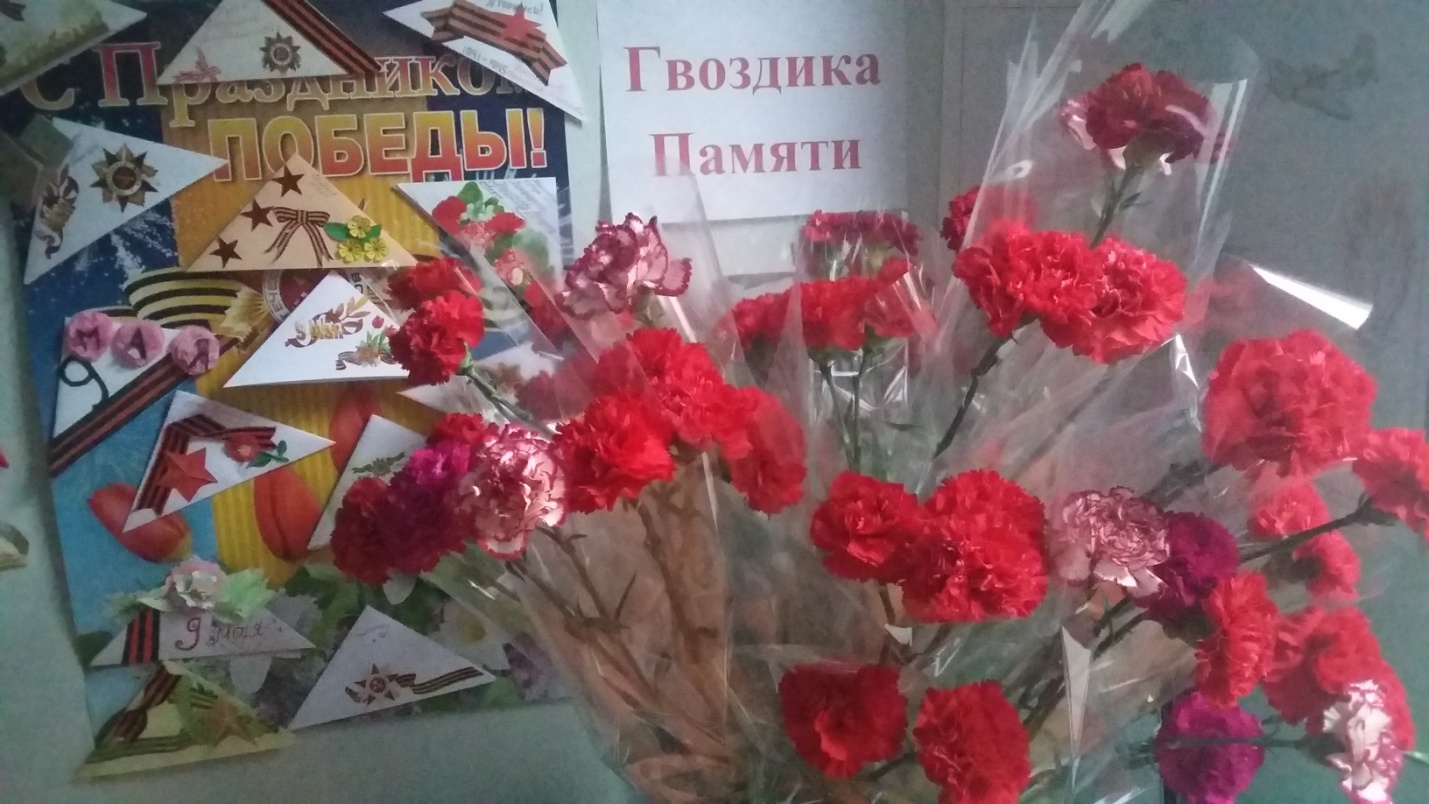 Акция «Спасибо от детского сердца». В каждой возрастной группе  нашего сада дети совместно с родителями и педагогами создали письмо ветерану  и на празднике вручили нашим героям.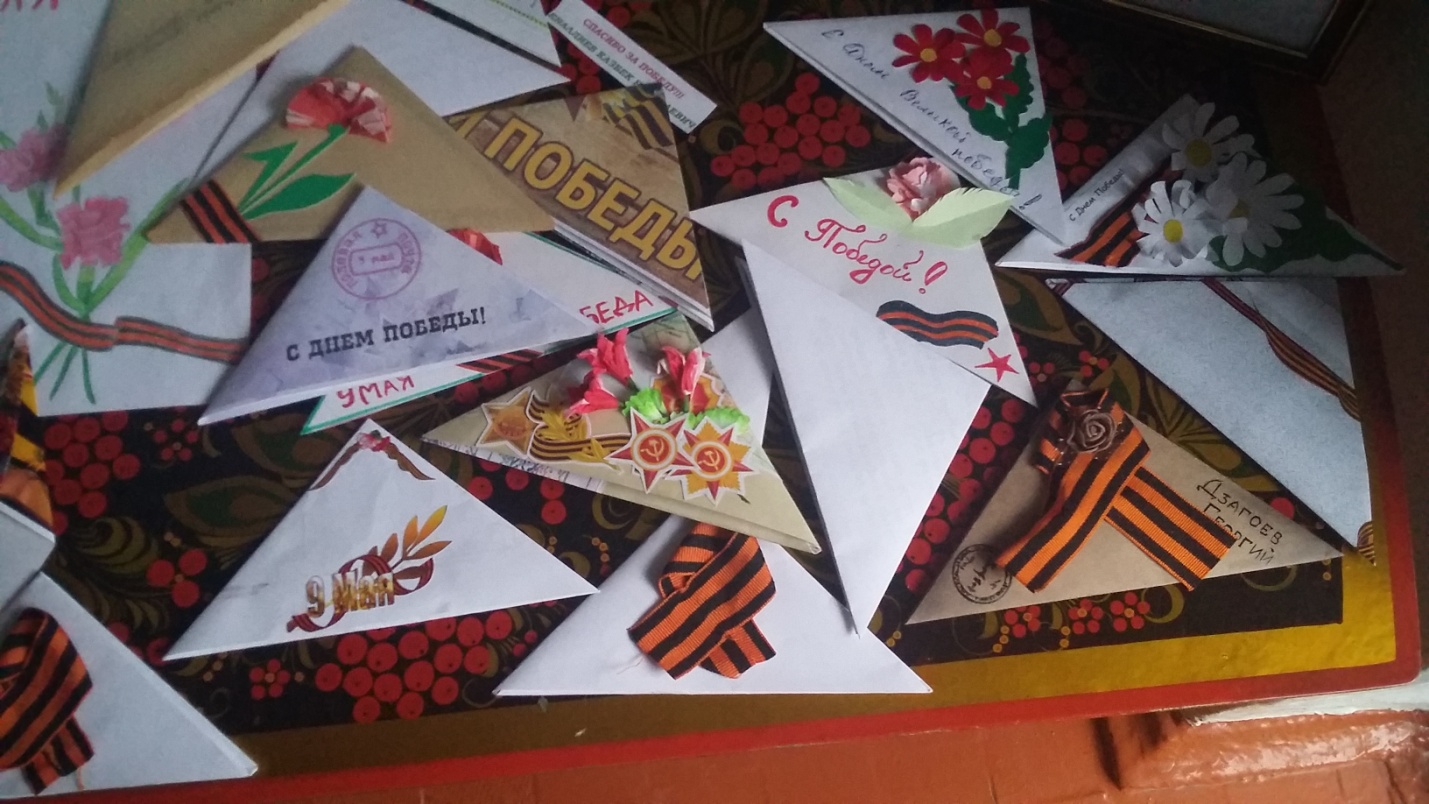 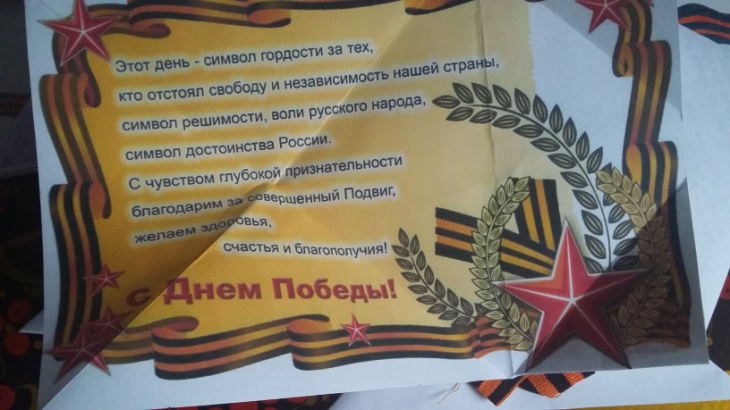 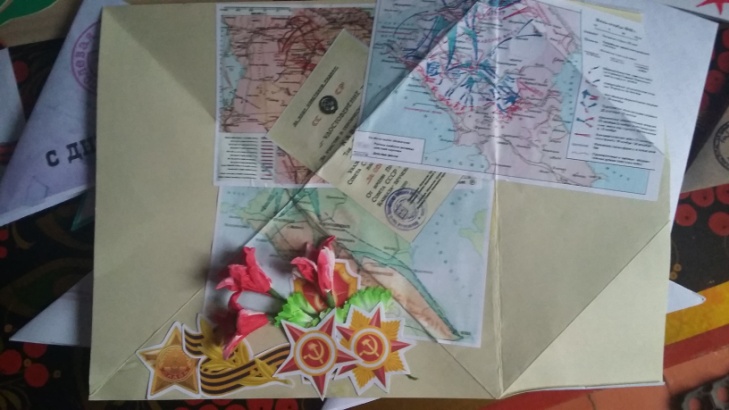 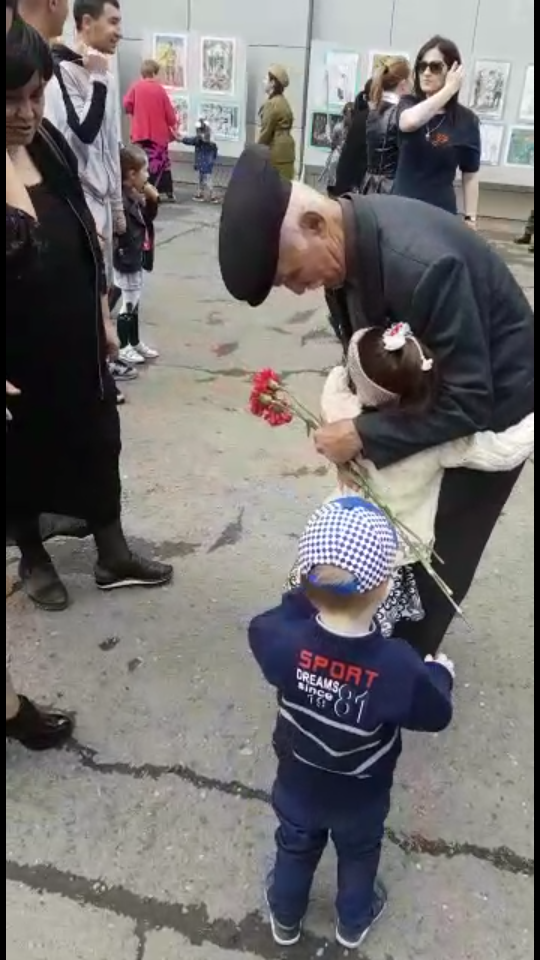 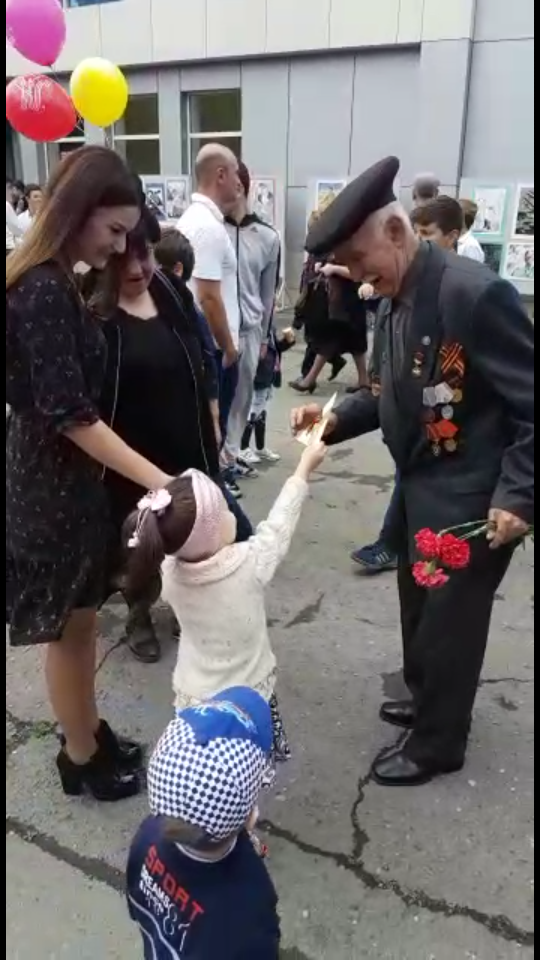 Конкурс «Открытка землякам»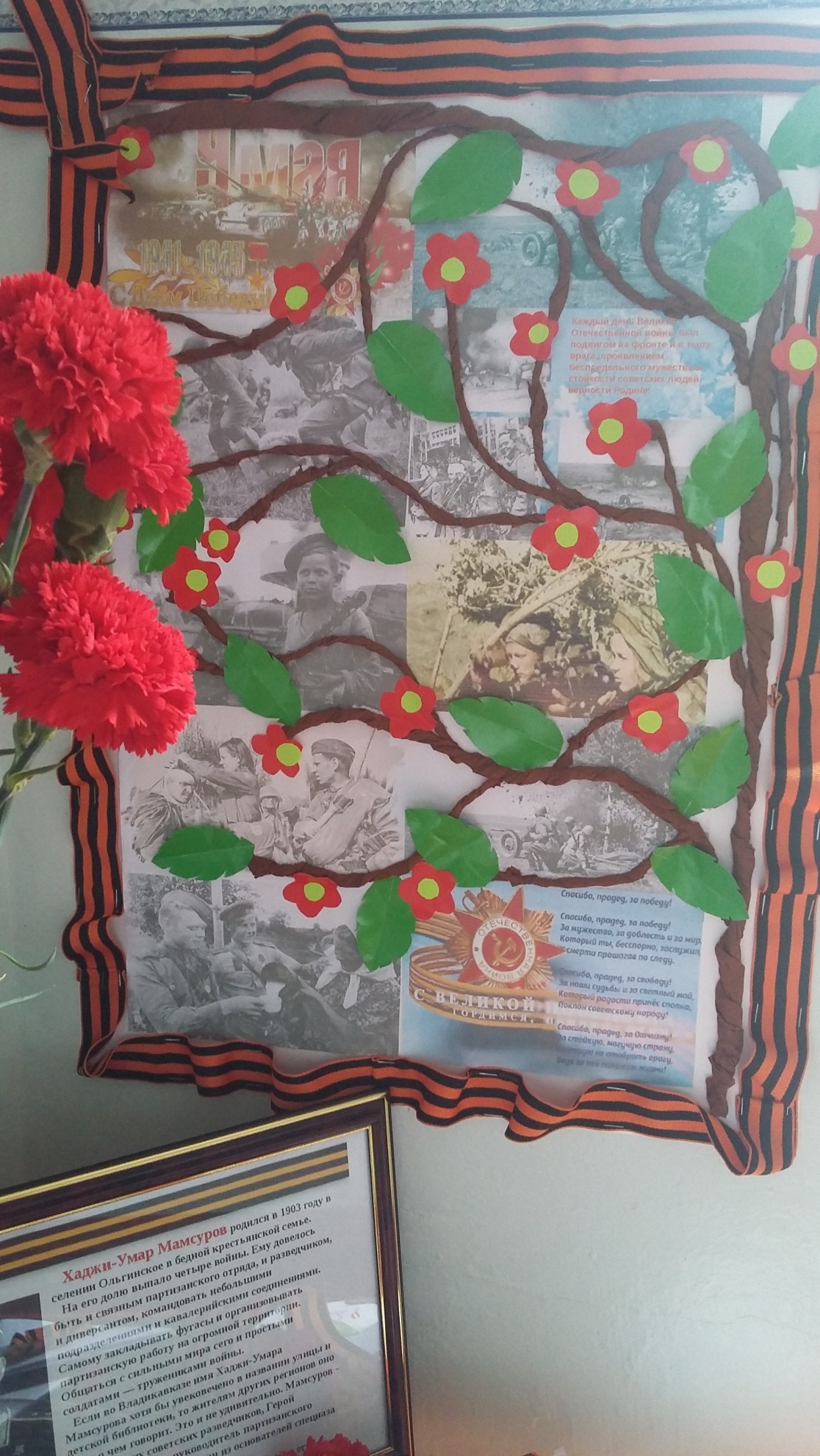 Акция «Солдатский треугольник»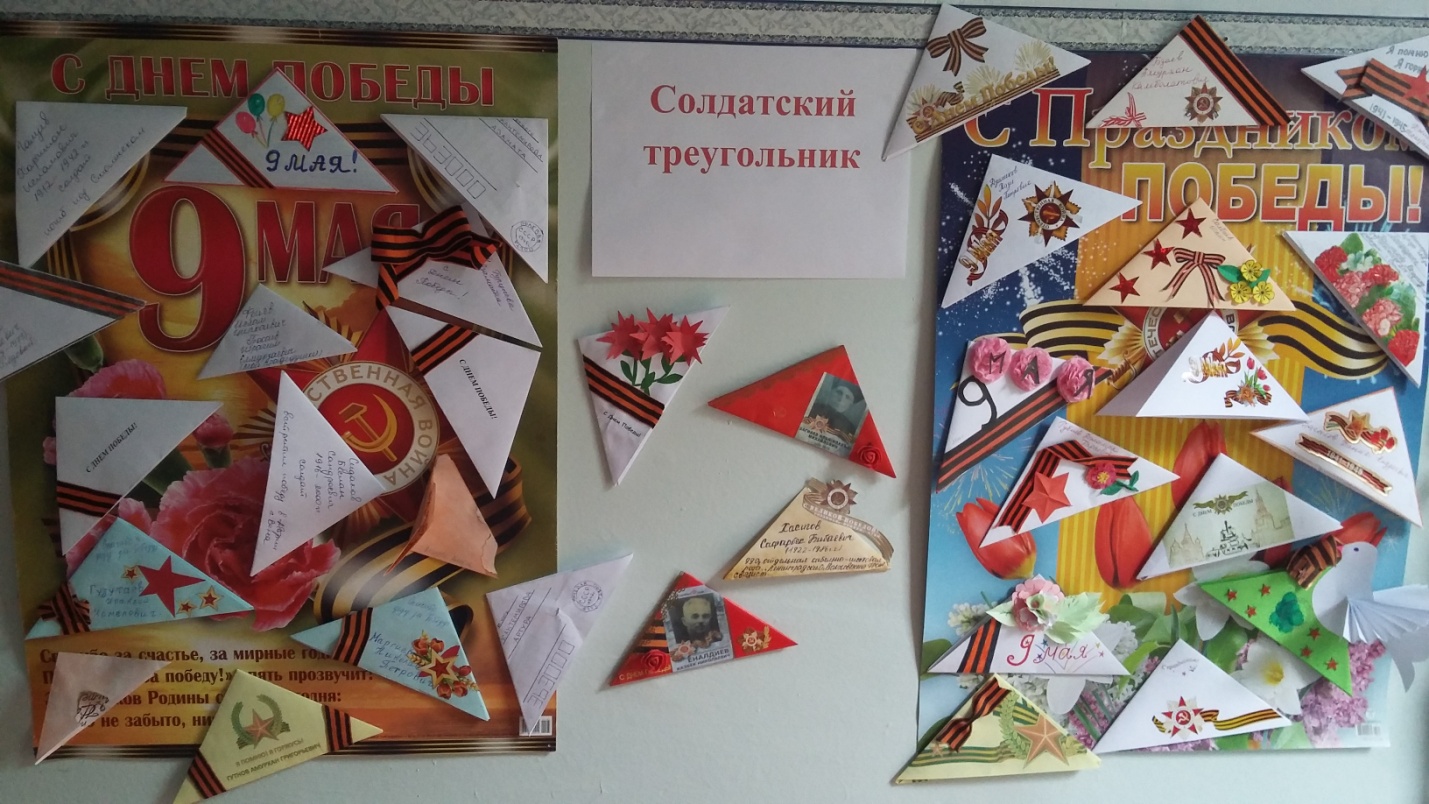 На фестивале детского творчества «Правнуки Победы» наш детский сад представил песню «Солдат молоденький» в исполнении Сидакова Константина.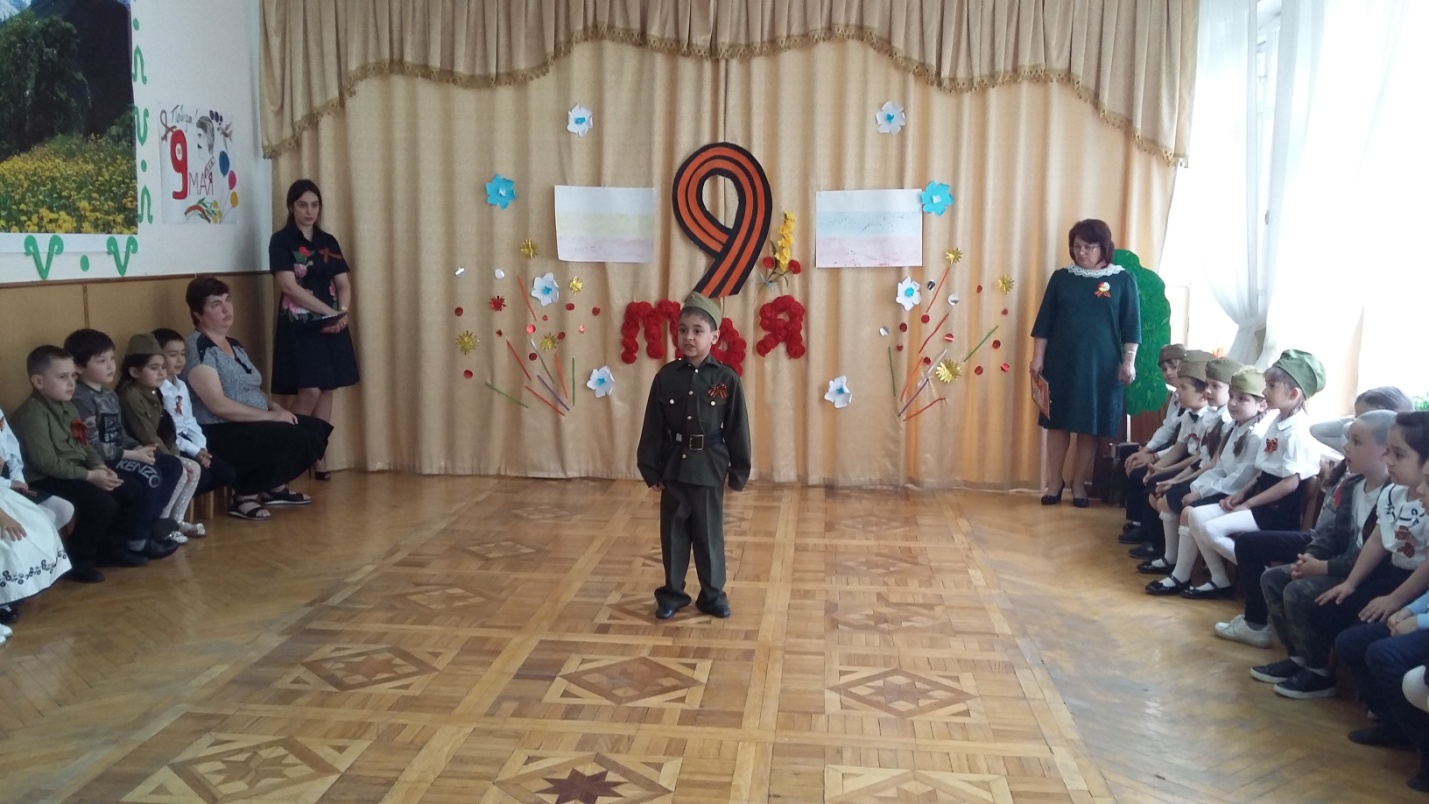 Накануне 9 Мая прошел праздник посвященный «Дню Победы » с целью: расширять знания детей о Великой Отечественной Войне, о доблести, о подвигах, о славе наших воинов освободителей, о том, какой ценой была завоевана победа. Воспитывать любовь к Родине, чувство гордости за свой народ, отношение к героическому прошлому страны, патриотизм. После мероприятия дети и родители старшей и подготовительной групп пошли на возложение цветов к мемориалу  Павших в ВОВ. 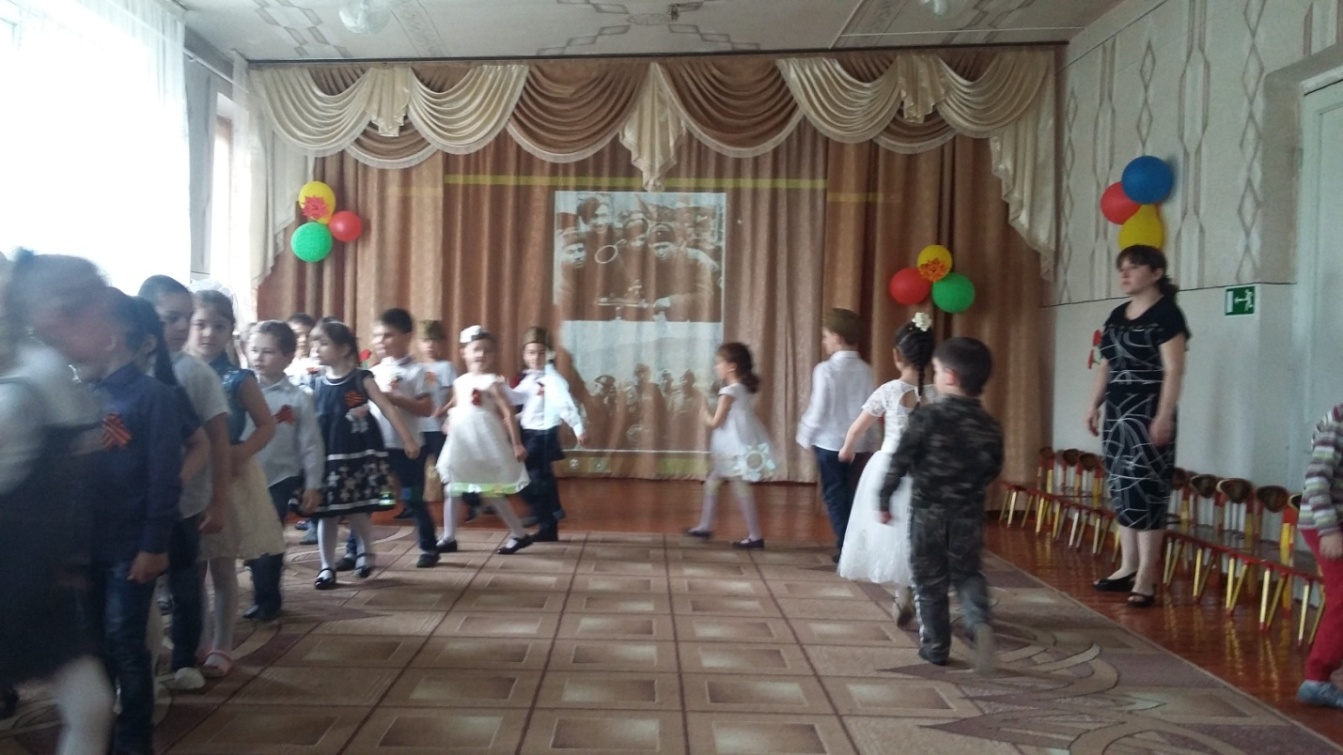 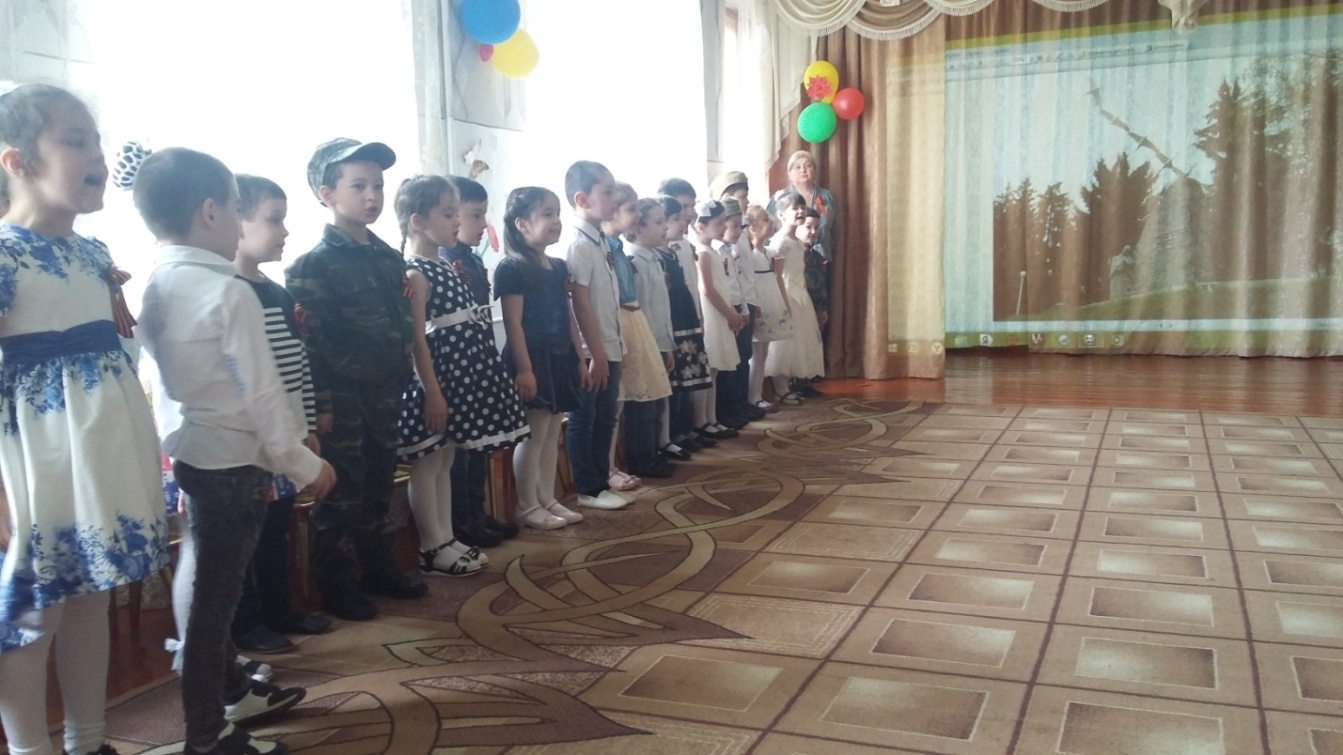 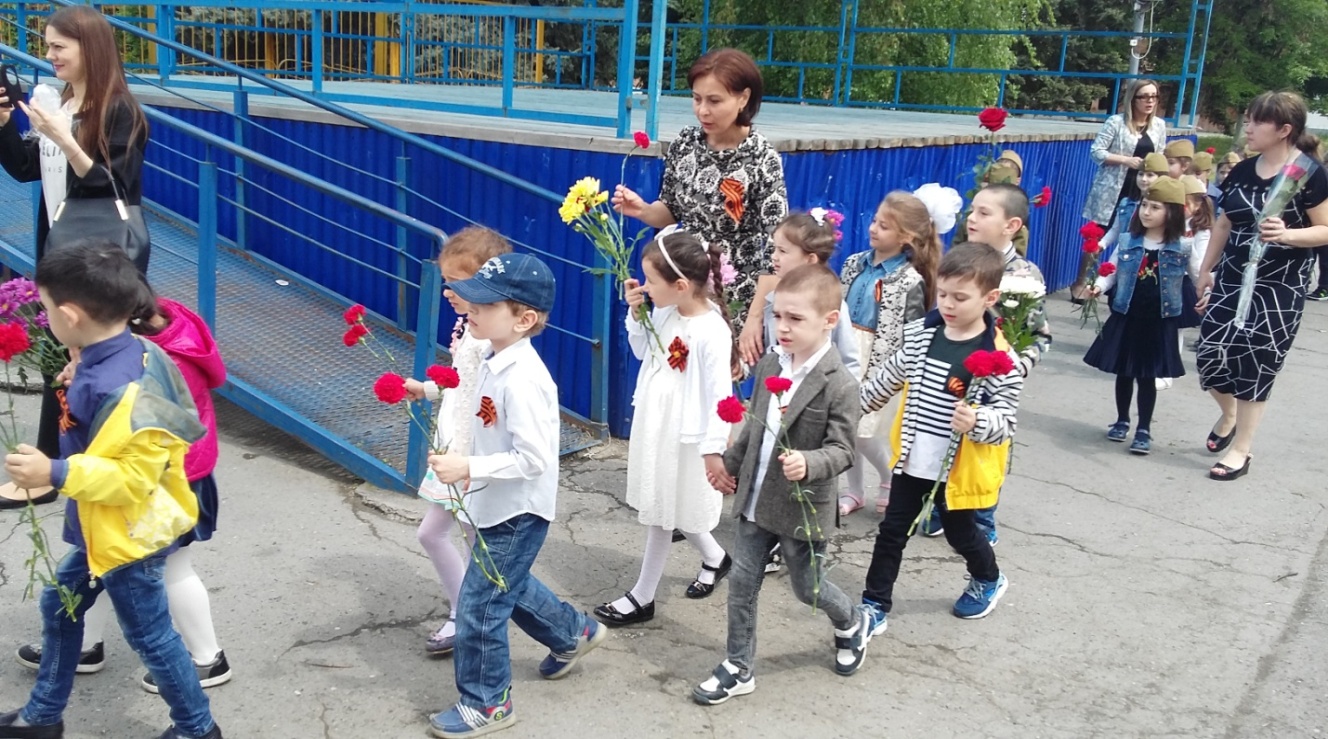 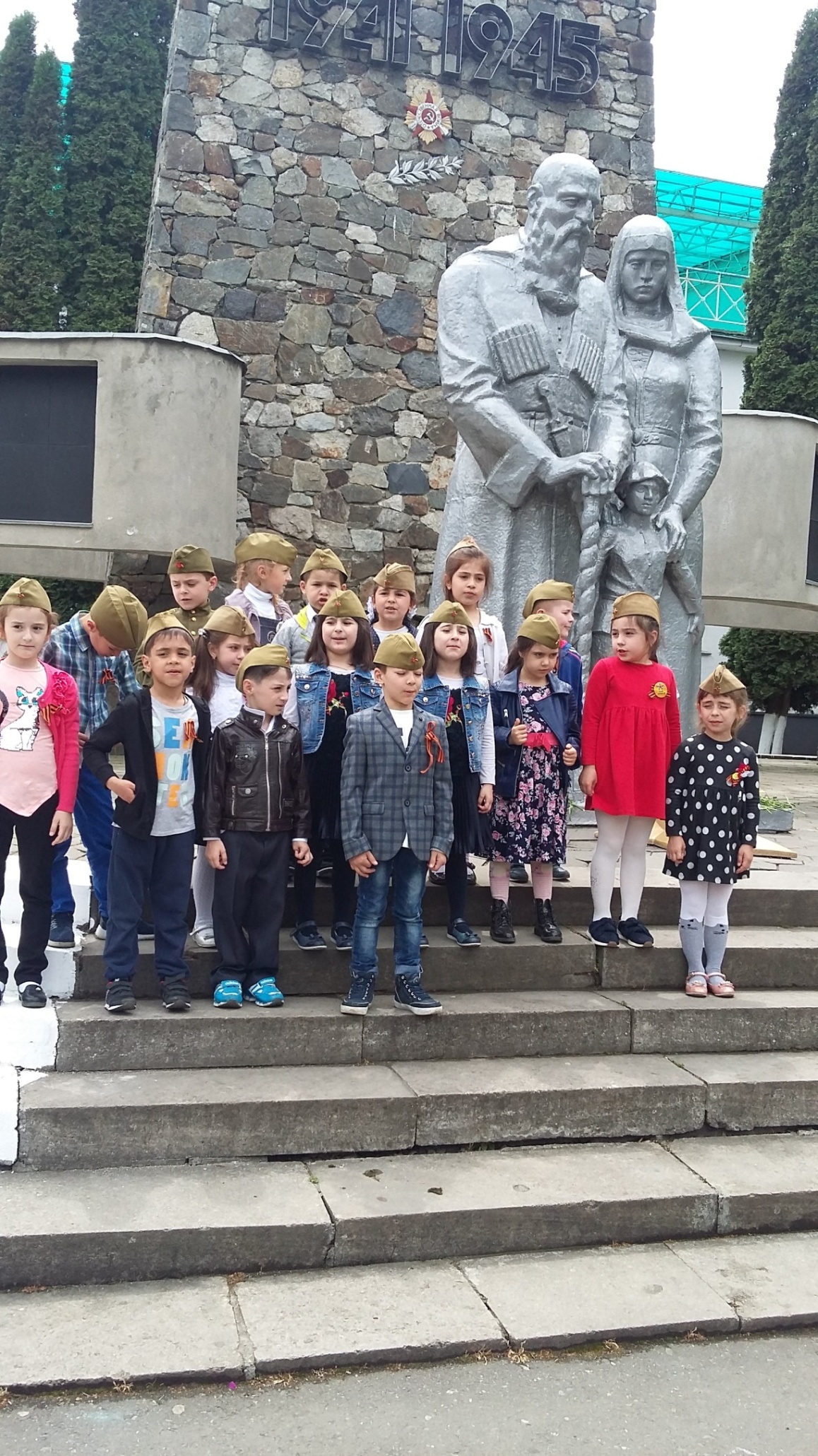 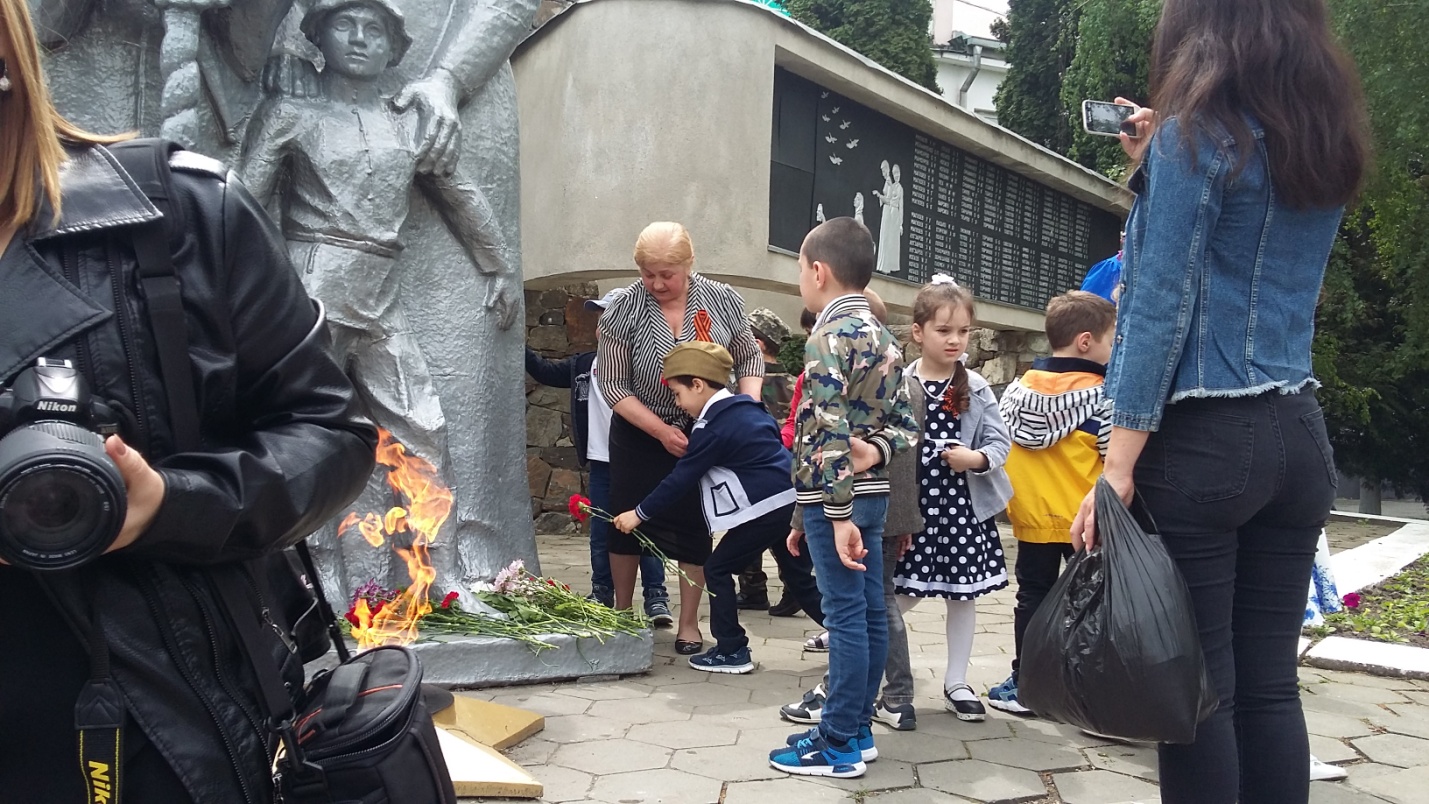 Вечная память всем, кто отдал свои жизни за то, чтобы мы могли жить в свободной стране и под мирным небом.
Мы надеется, что проделанная нами работа способствовала формированию чувства патриотизма, уважения к героическому прошлому нашей Родины.
Верим, что люди поймут, что если быть вместе, любить и уважать друг друга, можно жить дружно и счастливо. И вместе строить мир!Пусть пулеметы не строчат,
И пушки грозные молчат,
Пусть в небе не клубится дым,
Пусть небо будет голубым,
Пусть бомбовозы по нему
Не прилетают ни к кому,
Не гибнут люди, города...
Мир нужен на земле всегда!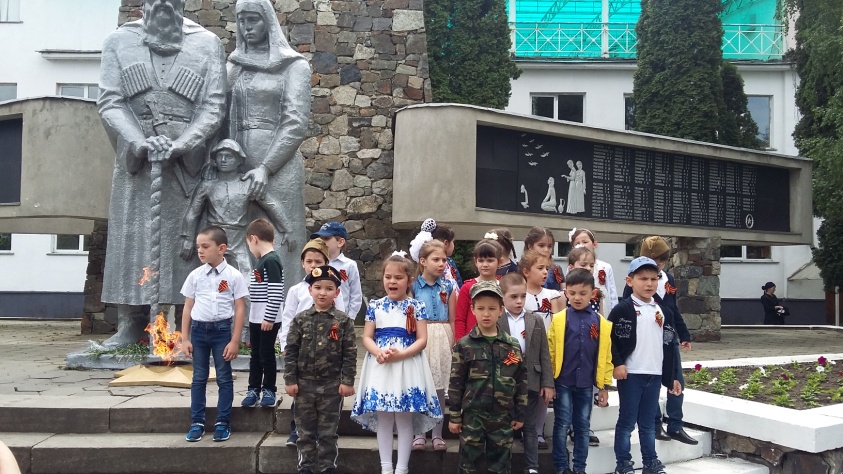 